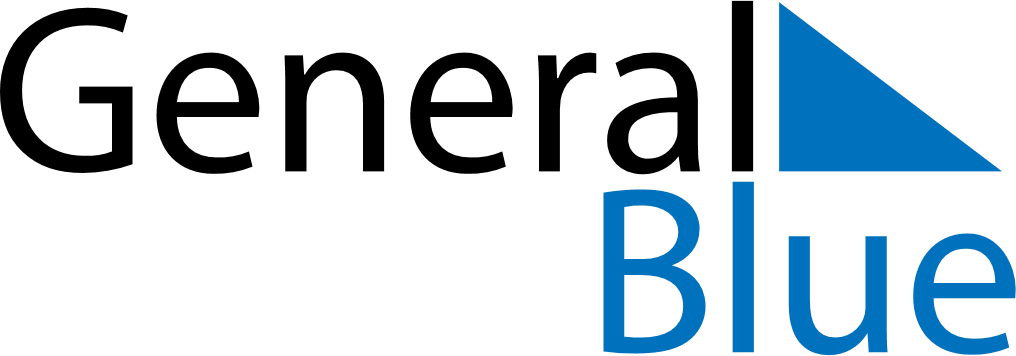 December 2029December 2029December 2029December 2029December 2029December 2029South SudanSouth SudanSouth SudanSouth SudanSouth SudanSouth SudanMondayTuesdayWednesdayThursdayFridaySaturdaySunday123456789101112131415161718192021222324252627282930Christmas DayRepublic Day31New Year’s EveNOTES